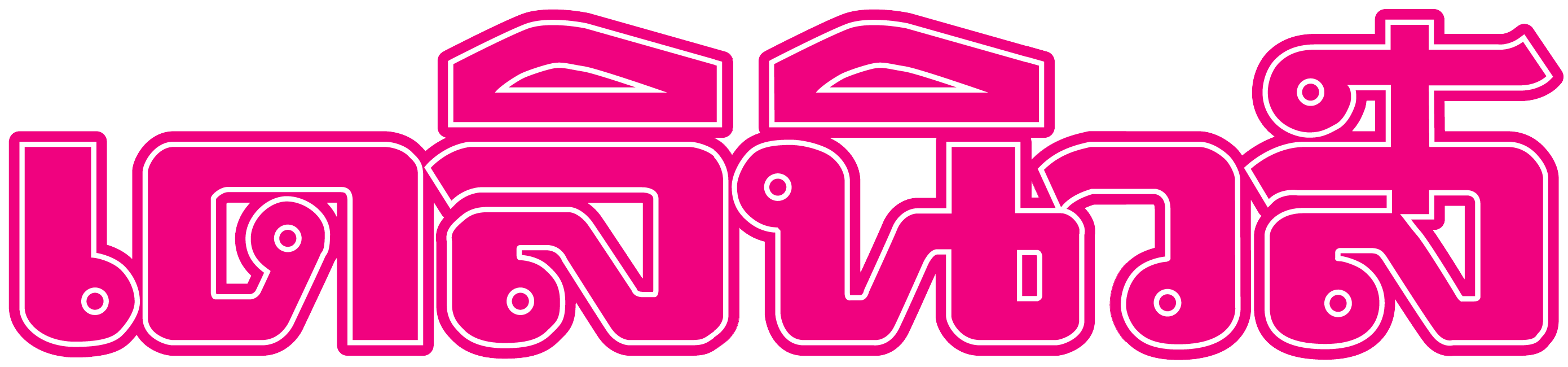 ข่าวประจำวันพุธที่ 11 กรกฎาคม 2561 หน้าที่ 14 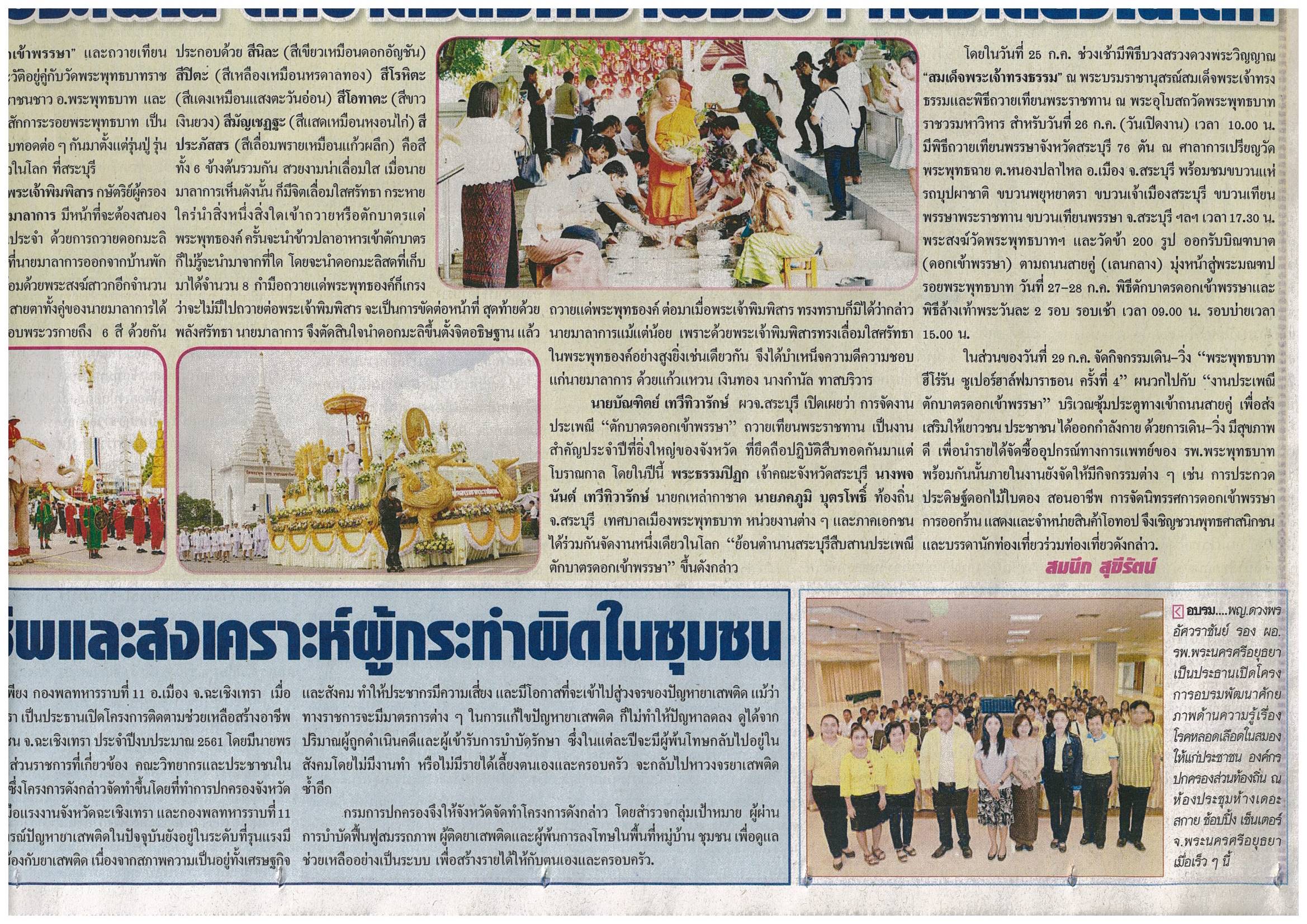 